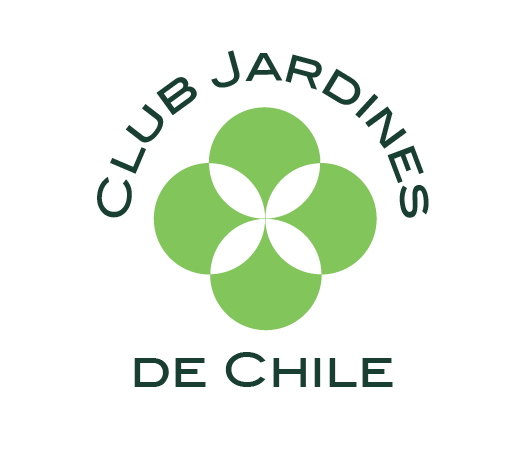 Inscripción Socios Club de Jardines de ChileNombre: __________________________________Rut: ______________Profesión: ___________________Dirección: _________________________________Comuna: ______________________Teléfono: _____________________  Celular: ______________________Email: ___________________________________Recibo: _____________Valor Pagado: __________________Fecha de Inscripción ______________Firma Socio: _____________________DECLARACIONPor medio de este acto declaro estar en conocimiento y aceptar  los estatutos vigentes que rigen a la Corporación Club de Jardines de Chile. Copia de ellos obran en mi poder y cualquier consulta ó diferencia en su cumplimiento se hará vía los canales formales correspondientes.